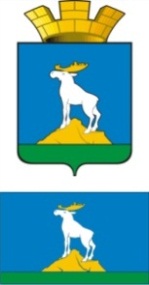 ГЛАВА НИЖНЕСЕРГИНСКОГО ГОРОДСКОГО ПОСЕЛЕНИЯПОСТАНОВЛЕНИЕ29.10.2021           № 295г. Нижние Серги О признании утратившим силу Постановления главы Нижнесергинского городского поселения от 02.04.2013 № 95 «Об утверждении положения о муниципальном жилищном контроле в Нижнесергинском городском поселении»Руководствуясь ст. 20 Жилищного кодекса Российской Федерации, Федеральным законом от 31.07.2020 № 248-ФЗ «О государственном контроле (надзоре) и муниципальном контроле в Российской Федерации», Федеральным законом от 06.10.2003 № 131-ФЗ «Об общих принципах организации местного самоуправления в Российской Федерации» Уставом Нижнесергинского городского поселения, ПОСТАНОВЛЯЮ:1. Признать утратившим силу Постановление главы Нижнесергинского городского поселения от 02.04.2013 № 95 «Об утверждении положения о муниципальном жилищном контроле в Нижнесергинском городском поселении»2. Опубликовать настоящее постановление путем размещения на официальном сайте Нижнесергинского городского поселения в сети «Интернет»3. Контроль за исполнением настоящего постановления оставляю за собой.Глава Нижнесергинского 	городского поселения                                                               А. М. Чекасин 